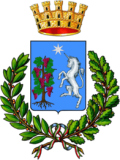 All. B)Città di BitettoMedaglia d’Oro al Merito CivileCittà Metropolitana di BariSETTORE SERVIZI SOCIALI-PUBBLICA ISTRUZIONE-POLITICHE GIOVANILI Al Responsabile del Settore Servizi Sociali – Pubblica Istruzione Comune di Bitetto Piazza Aldo Moro n. 1- 70020 Bitetto (da consegnare all’Ufficio Protocollo entro il giorno 30 dicembre 2022) OGGETTO: domanda di ammissione per l’assegnazione di borsa di studio per merito nell’anno scolastico 2018/2019.Il/la sottoscritto/a cognome ______________________________________ nome ______________________________ nato/a __________________________ (prov. __ ) il _______________ residente a _____________________________ (prov. ____ ), via/piazza ________________________________________________________ n. _________________, C.F. _______________________________________ recapito telefonico _____________________________________ indirizzo e-mail ___________________________________________________________________________________ in riferimento al Bando con il quale l’Amministrazione Comunale intende conferire borse di studio in favore di cittadini diplomati o laureati con il massimo dei voti nell’anno scolastico 2018/2019, residenti a Bitetto o comunque già residenti a Bitetto al momento del conseguimento del titolo, CHIEDEdi poter essere ammesso/a tra i beneficiari delle borse di studio.A tal fine, consapevole che chiunque rilascia dichiarazioni mendaci è punito ai sensi del codice penale e delle leggi speciali in materia, ai sensi e per gli effetti dell'art. 46 D.P.R. n. 445/2000: Dichiara di aver conseguito nell’anno scolastico 2018/2019 il seguente titolo di studio: DIPLOMA di ____________________________________________________________________________________ conseguito in data ______________ presso l’Istituto ________________________   città ________________________ con votazione ___________________________________ LAUREA (barrare la casella che interessa) [ ] Laurea (L) - [ ] Laurea Magistrale (LM) - [ ] Laurea Magistrale a Ciclo Unico (LMCU) in ______________________________________________________________________________________________ conseguita in data ______________  presso l’Università _____________________ città _________________________ con votazione ___________________________________ [ ] Dichiara di aver ricevuto in precedenza borse di studio da questo Ente per l’anno scolastico _______________, per il seguente titolo di studio: ____________________________________________________________________________ [ ] Dichiara di essere in possesso del requisito della residenza nel Comune di Bitetto al momento del conseguimento del titolo.Il/la sottoscritto/a, inoltre, dichiara che, in caso di corresponsione della borsa di studio, la somma dovrà essere versata sul Conto Corrente avente il seguente codice IBAN: IBAN: ________________________________________________________________ (ATTENZIONE! Per il versamento sul conto corrente è necessario che il richiedente sia intestatario o almeno cointestatario del conto di cui viene indicato il codice IBAN). SI ALLEGANO:- copia del documento d’identità in corso di validità- copia del titolo di studio per il quale si chiede il beneficioAi sensi del Regolamento UE 2016/679 si autorizza il Comune di Bitetto al trattamento dei presenti dati personali e alla cessione a terzi per la finalità soggetta al procedimento: assegnazione di borse di studio A DIPLOMATI E LAUREATI ANNO SCOLASTICO 2018/2019. Tutti i dati di cui verrà in possesso l’Amministrazione comunale saranno trattati nel rispetto del Codice Privacy D.Lgs. 196/2003 e del Regolamento UE 2016/679. Luogo e data                                                                                               Firma del dichiarante ________________________________                                                _____________________________